Write a short story using as many of the spellings as you can from this week’s list. It can be funny! Challenge – can you use more than 1 word in one of your sentences?Then, try this.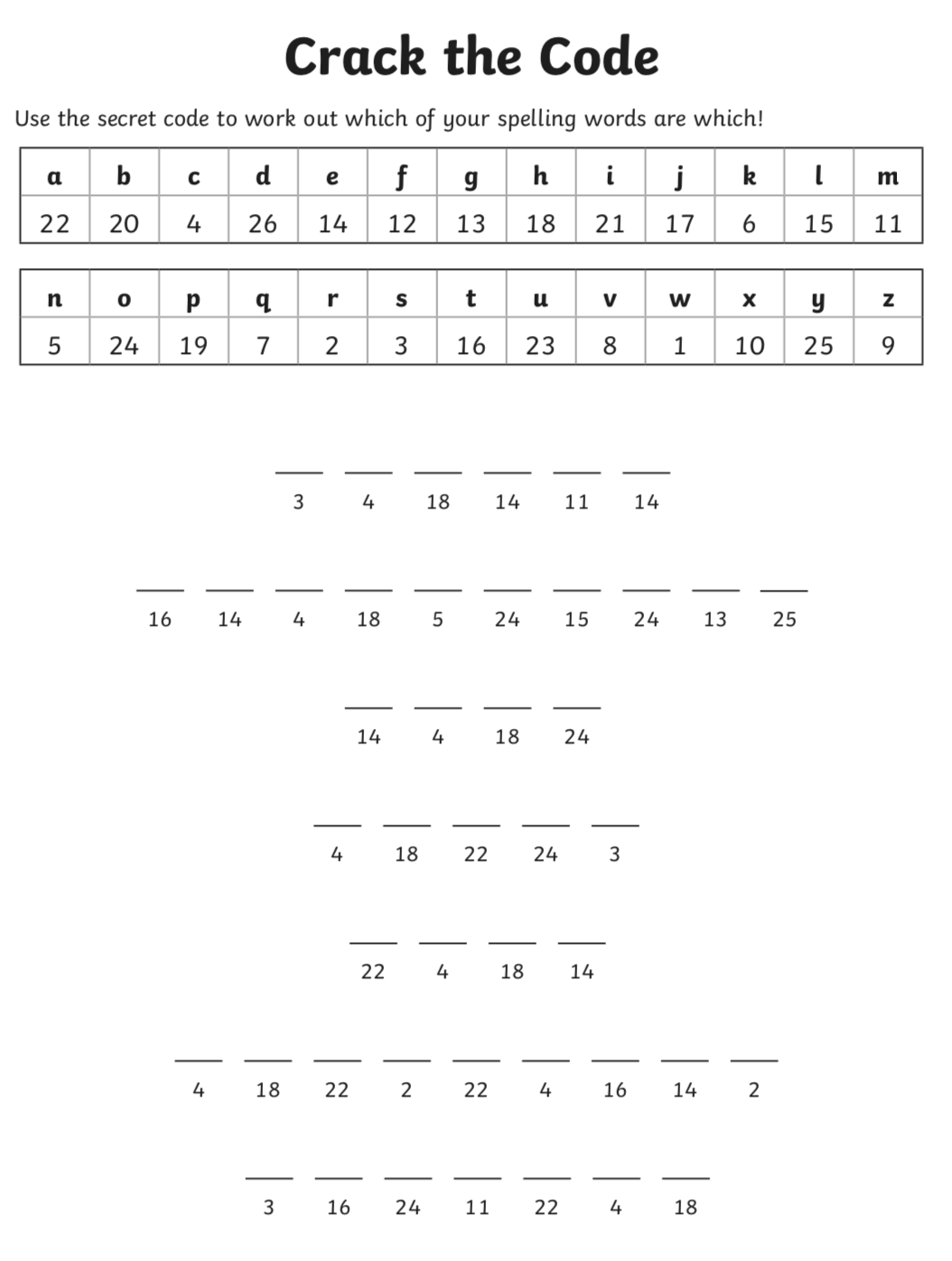 